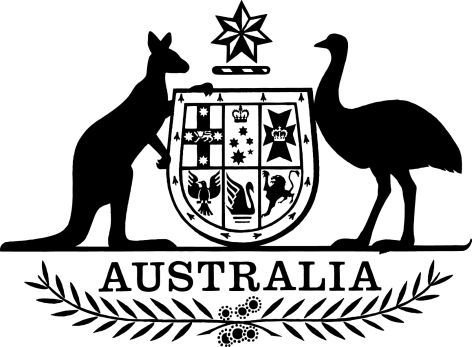 Migration (Required Medical Assessment) Amendment Instrument (LIN 24/032) 2024I, Dr Grant Pegg, delegate of the Minister, make the following instrument.Dated 31 May 2024Dr Grant Pegg Chief Medical Officer
Department of Home AffairsContents1  Name	22  Commencement	23  Authority	24  Schedules	2Schedule 1—Amendments	3Migration Regulations 1994 –Required Medical Assessment – IMMI 15/144	3Schedule 2—Repeals	15Migration (Required Medical Assessment) Amendment Instrument (LIN 23/042) 2023	151  Name		This instrument is the Migration (Required Medical Assessment) Amendment Instrument (LIN 24/032) 2024.2  Commencement		This instrument commences on 1 July 2024.3  Authority		This instrument is made under paragraphs 4005(1)(aa) and 4007(1)(aa) of Schedule 4 to the Migration Regulations 1994.4  Schedules		Each instrument that is specified in a Schedule to this instrument is amended or repealed as set out in the applicable items in the Schedule concerned, and any other item in a Schedule to this instrument has effect according to its terms.Schedule 1—AmendmentsMigration Regulations 1994 –Required Medical Assessment – IMMI 15/1441  At the end of section 3Add:	4.	for the purposes of this instrument—specify that:	(a)	provisional visa means a temporary visa of a subclass mentioned in Schedule 4; and	(b)	high hepatitis B risk jurisdiction means a country or jurisdiction not mentioned in Schedule 5.	5.	specify that the amendments made by the Migration (Required Medical Assessment) Amendment Instrument (LIN 23/042) 2023 and the Migration (Required Medical Assessment) Amendment Instrument (LIN 24/032) 2024 do not apply in relation to an application for a Subclass 457 (Temporary Work (Skilled)) visa. Note	Part 457 of Schedule 2 to the Regulations and clause 4006A of Schedule 4 to the Regulations were repealed by the Migration Legislation Amendment (Temporary Skill Shortage Visa and Complementary Reforms) Regulations 2018 on 18 March 2018.2  Schedule 1Substitute:3  Schedule 2Substitute:4  Schedule 3Substitute:5  After Schedule 3Insert:Schedule 4—List of provisional visasSchedule 5—Low Hepatitis B risk countries and jurisdictionsSchedule 2—RepealsMigration (Required Medical Assessment) Amendment Instrument (LIN 23/042) 20231  The whole of the instrumentRepeal the instrument.Column ACountry or jurisdiction of citizenship; or countries or jurisdictions where the person has spent three or more consecutive months in the last five yearsColumn BTemporary stay in Australia of up to six monthsColumn CTemporary stay in Australia of six months or moreColumn DPermanent and provisional visa applicantsColumn EAdditional medical assessmentsAlbania;American Samoa;Andorra;Anguilla;Antigua and Barbuda;Argentina;Armenia;Aruba;Australia;Austria;Bahamas, The;Bahrain;Barbados;Belarus;Belgium;Belize;Bermuda;Bonaire;Bosnia and Herzegovina;Bouvet Island;Bulgaria;Cabo Verde;Canada;Cayman Islands;Chile;Christmas Island;Cocos(Keeling) Islands;Comoros;Cook Islands;Costa Rica;Croatia;Cuba;Curacao;Cyprus;Czech Republic;Denmark;Dominica;Egypt;Estonia;Falkland Islands;Faroe Islands;Finland;France;French Polynesia;Germany;Gibraltar;Greece;Grenada;Guadeloupe;Guam; Guatemala;Heard and McDonald Islands;Holy See, TheHonduras;Hungary;Iceland;Iran; Iraq;Ireland;Israel;Italy;Jamaica;Japan;Jordan;Kuwait;Latvia;Lebanon;Liechtenstein;Lithuania;Luxembourg;Malta;Mauritius;Mexico;Monaco;Montenegro;Montserrat;Netherlands;Netherlands Antilles;New Caledonia;New Zealand;Norfolk Island;Norway;Occupied Palestinian Territories;Oman;Pitcairn Island;Poland;Portugal;Puerto Rico;Republic of North Macedonia Republic of Maldives;Reunion;Sint Eustatius & Saba;Saint Helena (Ascension and Tristan da Cunha);Saint Kitts and Nevis;Saint Lucia;Saint Vincent and the Grenadines;Samoa;San Marino;Saudi Arabia;Serbia;Seychelles;Sint Maarten (Dutch part);Slovak Republic;Slovenia;South Georgia and the South Sandwich Islands;Spain;Suriname;Svalbard & Jan Mayen;Sweden;Switzerland;Syria;Togo;Tokelau;Tonga;Trinidad and Tobago;Tunisia;Türkiye;Turks and Caicos Islands;United Arab Emirates;United Kingdom (British citizen);United States of America;Uruguay;Vanuatu;Virgin Islands (British); Virgin Islands (US); Wallis and FutunaNo medical assessment other than the additional medical assessments specified in Column E of this TableNo medical assessment other than the additional medical assessments specified in Column E of this TableUnder 11 years of age: 
Medical examination and any additional medical assessments specified in Column E of this TableAged 11 and older and under 15 years of age: 
Medical examination, chest x-ray and any additional medical assessments specified in Column E of this TableAged 15 years of age or older:
Medical examination, chest x-ray, HIV test, serum creatinine/eGFR, hepatitis B test if born in a high hepatitis B risk jurisdiction, and any additional medical assessments specified in Column E of this TableLikely to work or be a trainee at an Australian Childcare centre (including preschool and crèche): 
Chest x-ray, medical examination and serum creatinine/eGFRIntending to work as, or study or train to be a doctor, dentist, nurse or paramedic: 
Chest x-ray, medical examination, serum creatinine/eGFR, HIV test, Hepatitis B and C testsPregnant and intending to give birth in Australia: 
Hepatitis B testAged 75 years and older and applying for a Subclass 600 or Subclass 676 visa regardless of length of stay: 
Medical examination and serum creatinine/eGFRColumn ACountry or jurisdiction of citizenship; or countries and jurisdictions where the applicant has spent three or more consecutive months in the last five yearsColumn BTemporary stay in Australia of up to six monthsColumn CTemporary stay in Australia of six months or moreColumn DPermanent and provisional visa applicantsAll countries that are not listed in column A of the table in Schedule 1 to the InstrumentNo medical assessment other than additional medical assessments specified in Schedule 3Under 11 years of age:
Medical examination and any additional medical assessments specified in Schedule 3Aged 11 or older and under 15 years of age:
Medical examination,chest x-ray and any additional medical assessments specified in Schedule 3Aged 15 or older:
Medical examination, chest x-ray, serum creatinine/eGFR and any additional medical assessments specified in Schedule 3Under 2 years of age:
Medical examination and any additional medical assessments specified in Schedule 32 years of age to under 11 years of age: 
Medical examination, TB screening and any additional medical assessments specified in Schedule 3Aged 11 or older and under 15 years of age: 
Medical examination, chest x-ray and any additional medical assessments specified in Schedule 3Aged 15 years or older: 
Medical examination, serum creatinine/eGFR, chest x-ray, HIV test, hepatitis B test if born in a high hepatitis B risk jurisdiction, and any additional medical assessments specified in Schedule 3ItemAdditional medical assessments for paragraphs 4005(1)(aa) and 4007(1)(aa)1An applicant who intends to work as, or study or train to be, a doctor, dentist, nurse or paramedic:(a)	if the applicant is not an applicant mentioned in paragraph (b):	(i)	medical examination; and 	(ii)	chest X-ray; and	(iii)	HIV test; and	(iv)	Hepatitis B test; and	(v)	Hepatitis C test; and	(vi)	latent tuberculosis screening; and   (vii)  	serum creatinine/eGFR; or(b)	if the applicant has applied for a Subclass 600 (Visitor) visa for temporary stay in Australia of not more than 6 months:	(i)	medical examination; and 	(ii)	chest X-ray; and	(iii)	HIV test; and	(iv)	Hepatitis B test; and	(v)	Hepatitis C test; and    (vi)  	serum creatinine/eGFR.2For an applicant who intends to work as, or study or train to be, a health care worker, or to work within a health care or hospital environment, aged care or disability care facility, in a health care profession not mentioned in item 1:(a)	if the applicant is not an applicant mentioned in paragraph (b):	(i)	medical examination; and 	(ii)	chest X-ray; and	(iii)	latent tuberculosis screening;    (iv)  	serum creatinine/eGFR; or(b)	if the applicant has applied for a Subclass 600 (Visitor) visa for temporary stay in Australia of not more than 6 months:	(i)	medical examination; and 	(ii)	chest X-ray; and    (iii)  	serum creatinine/eGFR.3For an applicant who is likely to work or be a trainee at an Australian childcare centre (including preschool and crèche):	(i)	medical examination; and 	(ii)	chest X-ray; and   (iii)  	serum creatinine/eGFR.4For an applicant who is likely to enter a health care or hospital environment:	(i)	medical examination; and 	(ii)	chest X-ray; and   (iii)  	serum creatinine/eGFR.5For an applicant who is pregnant and intending to give birth in Australia—Hepatitis B test. 6For an applicant who is at least 75 years old, and applying for a Subclass 600 (Visitor) visa or a Subclass 676 (Tourist) visa:	(i)	medical examination; and 	(ii)	serum creatinine/eGFR.Column 1Column 2ItemType of visaSubclass 159 (Provisional Resident Return)Subclass 160 (Business Owner (Provisional))Subclass 161 (Senior Executive (Provisional))Subclass 162 (Investor (Provisional))Subclass 163 (State/Territory Sponsored Business Owner (Provisional))Subclass 164 (State/Territory Sponsored Senior Executive (Provisional))Subclass 165 (State/Territory Sponsored Investor (Provisional))Subclass 173 (Contributory Parent (Temporary))Subclass 188 (Business Innovation and Investment (Provisional))Subclass 300 (Prospective Marriage)Subclass 309 (Partner (Provisional))Subclass 445 (Dependent Child)Subclass 487 (Skilled Regional Sponsored)Subclass 489 (Skilled Regional (Provisional)) Subclass 491 (Skilled Work Regional (Provisional))Subclass 494 (Skilled Employer Sponsored Regional (Provisional))Subclass 820 (Partner)Subclass 884 (Contributory Aged Parent (Temporary))Column 1Column 2ItemNameAfghanistanAlgeriaAndorraAnguillaAntigua and BarbudaArgentinaArmeniaArubaAustriaBahamas, TheBahrainBarbadosBelgiumBelizeBermudaBhutanBolivia BrazilBritish Virgin IslandsCanadaCayman IslandsChileColombiaCosta RicaCroatiaCubaCuracaoCyprusCzech RepublicDenmarkDominicaDominican RepublicEcuadorEgyptEl SalvadorEquatorial GuineaEstoniaFalkland Islands Federal Democratic Republic of NepalFaroe IslandsFijiFinlandFranceFrench GuianaFrench PolynesiaGermanyGibraltarGreeceGreenlandGrenadaGuadeloupeGuatemalaHaitiHoly See, TheHondurasHungaryIcelandIran IrelandIsle of ManIsraelItalyJapanJerseyJordanKosovoKuwaitLatviaLebanonLibyaLiechtensteinLuxembourgMaltaMexicoMonacoMontenegroMontserratMoroccoNetherlandsNew CaledoniaNew ZealandNicaraguaNorwayOccupied Palestinian Territories PakistanPanamaParaguayPeruPitcairn IslandPolandPortugalPuerto RicoQatarRepublic of North MacedoniaRéunionRussiaSaint BarthélemySaint Helena, Ascension and Tristan da CunhaSaint Kitts and NevisSaint LuciaSaint Martin (French Part)Saint Pierre and MiquelonSaint Vincent and the GrenadinesSan MarinoSaudi ArabiaSerbiaSint Maarten (Dutch part)Slovak RepublicSloveniaSouth Georgia and the South Sandwich IslandsSpainSurinameSwedenSwitzerlandTaiwanTrinidad and TobagoTurks and Caicos IslandsUkraineUnited Arab EmiratesUnited Kingdom United States of AmericaUruguayVenezuela Wallis and FutunaWestern SaharaZambia